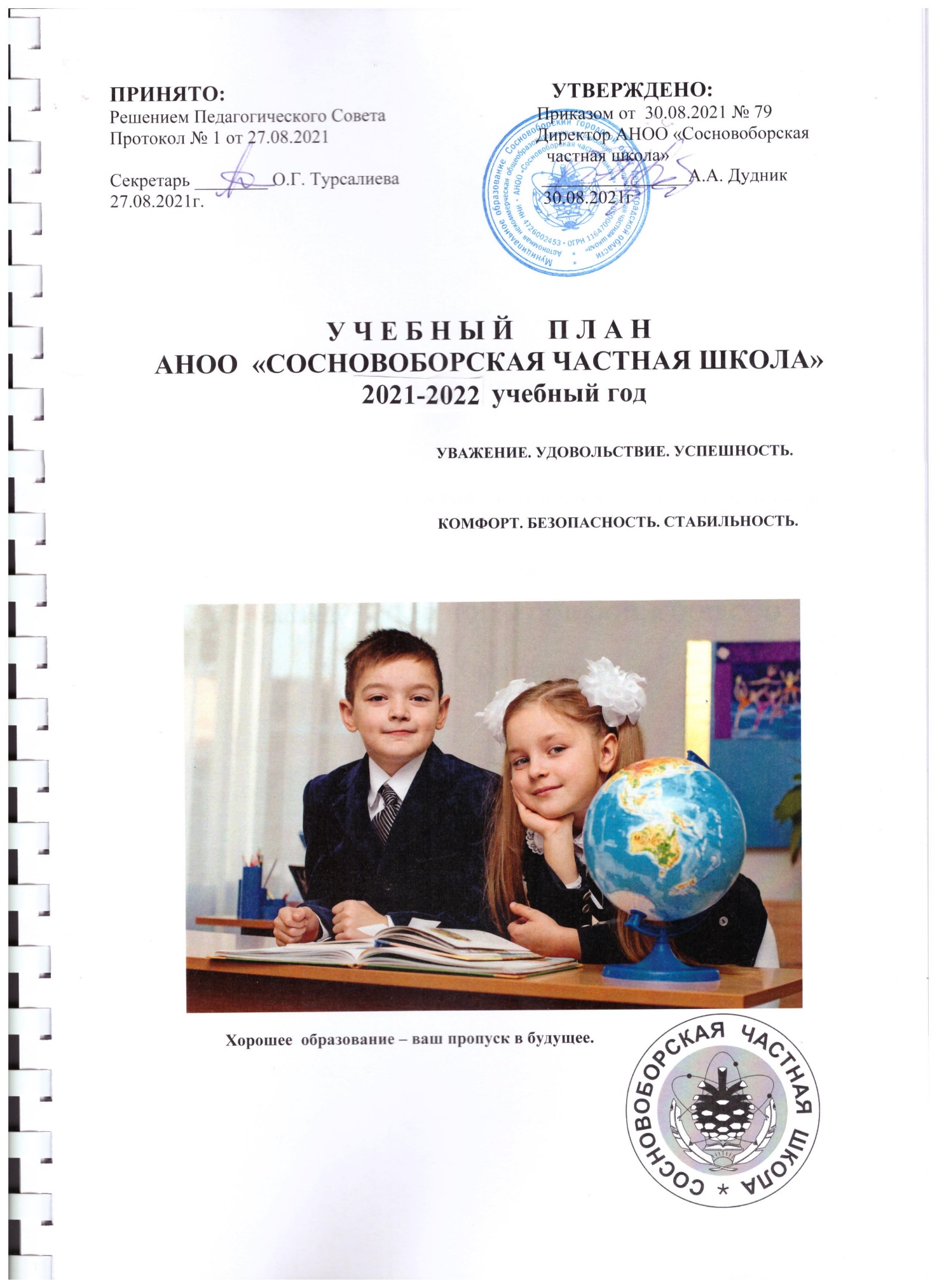 Учебный планАвтономной некоммерческой общеобразовательной организации «Сосновоборская частная школа» на 2021-2022 учебный годПриложение к ООП НОО, к ООП ООО, к ООП СООРаздел 3. ОрганизационныйПОЯСНИТЕЛЬНАЯ ЗАПИСКА к учебному плану ФГОС НООУчебный план - нормативный документ, который определяет перечень, трудоемкость, последовательность и распределение по периодам обучения учебных предметов, курсов,    дисциплин (модулей), формы промежуточной аттестации обучающихся. Учебный план составлен на основе следующих документов:Федеральный закон № 273-ФЗ от 29.12.2012 «Об образовании в Российской Федерации».СанПиН 2.4.2.3648-20 «Санитарно-эпидемиологические требования к организациям воспитания и обучения, отдыха и оздоровления детей и молодежи», утвержденные постановлением Главного государственного санитарного врача Российской Федерации от 29.09.2020 № 28.СанПиН 1.2.2.3685-21 «Гигиенические нормативы и требования к обеспечению безопасноти и (или) безвредности для человека факторов среды обитания», утвержденные постановлением Главного государственного санитарного врача Российской Федерации от 28.01.2021 № 2.Федеральный государственный образовательный стандарт начального общего образования, утвержденный Приказом Министерства образования и науки Российской Федерации от 06 октября 2009 года № 373 «Об утверждении и введении в действие федерального государственного образовательного стандарта начального общего образования» с изменениями и дополнениями (далее – ФГОС НОО)Приказ Министерства просвещения РФ от 28.08.2020 № 442 «Об утверждении Порядка организации и осуществления образовательной деятельности по основным образовательным программам – образовательным программам начального общего, основного общего и среднего общего образования»Приказ Министерства Просвещения РФ от 20.05.2020 № 254 «Об утверждении федерального перечня учебников, допущенных к использованию при реализации имеющих государственную аккредитацию образовательных программ начального общего, основного общего, среднего общего образования организациями, осуществляющими образовательную деятельность;Письмо комитета общего и профессионального образования Ленинградской области «Инструктивно – методическое письмо «Об организации деятельности в 2021- 2022 учебном году»Основная общеобразовательная программа начального общего образования АНОО «Сосновоборская частная школа» на 2019-2023 учебные годы.Положением «О формах, периодичности и порядке текущего контроля успеваемости,  промежуточной аттестации обучающихся (в том числе находящихся на индивидуальном обучении, получающих образование в форме семейного образования, самообразования)» АНОО «Сосновоборская частная школа».Устав  АНОО «Сосновоборская частная школа»Учебный  план является инструментом реализации основной образовательной программы и достижения запланированных образовательных результатов, определяет перечень, трудоемкость, и распределение учебных предметов в 1-4 классах на 2021-2022 учебный год. Учебный план обеспечивает выполнение гигиенических требований к режиму образовательного процесса, установленных СанПиН2.4.2.3648-20 «Санитарно-эпидемиологические требования к организациям воспитания и обучения», и предусматривает:4-летний срок освоения образовательных программ основного общего образования для 1-4 классов.Продолжительность учебной недели – 5 – дневная для 1-4 классовПродолжительность учебного года в 2- 4 классах не менее 34 учебных недель (не включая летний экзаменационный период). В 1 классе – 33 учебные недели.Учебный год начинается 1 сентября 2021 года.Учебный план в соответствии с федеральными требованиями  ориентирован на 4-х летний нормативный срок освоения основной образовательной программы начального общего образования при 5-дневной учебной неделе.Согласно статьи 15 ФГОС начального общего образования соотношение обязательной части и части, формируемой участниками образовательного процесса, составляет 80% к 20% от общего объёма основной образовательной программы начального общего образования.Обязательная часть учебного плана определяет состав учебных предметов обязательных предметных областей и учебное время, отводимое на их изучение по классам.В предметной области «Русский язык и литература» изучаются предметы: русский язык и литературное чтение в 1-4 классах, - в предметной области «Родной язык и литература» изучаются предметы «Русский (родной) язык и Литературное чтение на родном языке. Реализация предметной области начата с 01.09.2017 года и учебный план с данной предметной областью реализуется в 1 - 4 классах;- в предметной области «Иностранный язык» - английский язык во 2-4 классах;- в предметной области «Математика и информатика»  - математика в 1-4 классах;- в предметной области «Обществознание и естествознание» - окружающий мир в 1-4 классах;- в предметной области «Основы религиозных культур и светской этики» -  модуль «Основы светской этики» в 4 классе. Выбор модуля обусловлен согласием родителей, выявленным на основе личных заявлений в феврале 2021 года;- в предметной области «Искусство» - музыка и изобразительное искусство в 1-4 классах;- в предметной области «Технология» - технология в 1-4 классах;- в предметной области «Физическая культура» - физическая культура в 1-4 классах.1. Основные задачи реализации содержания предметной области Русский язык и литература - формирование первоначальных представлений о единстве и многообразии языкового и культурного пространства России, о языке как основе национального самосознания. Развитие диалогической и монологической устной и письменной речи, коммуникативных умений, нравственных и эстетических чувств, способностей к творческой деятельности.2. Основные задачи реализации содержания предметной области Родной язык  и литературное чтение на родном языке - формирование первоначальных представлений о единстве и многообразии языкового и культурного пространства России, о языке как основе национального самосознания. Понимание обучающимися того, что язык представляет собой явление национальной культуры и основное средство человеческого общения, осознание значения русского языка как государственного языка Российской Федерации, языка межнационального общения. Данная предметная область представлена учебными предметами в 1 – 4  классах: русский (родной) язык – по 17 час, литературное чтение на родном языке – по 17 часов. Курс изучается по неделям (четные, нечетные) и в течение 2-ого полугодия  в 1 классе.3. Основные задачи реализации содержания предметной области Математика и информатика: развитие математической  речи,  логического и алгоритмического мышления, воображения, обеспечение первоначальных представлений о компьютерной грамотности. 4. Основные задачи реализации содержания предметной области Обществознание и естествознание (Окружающий мир): Основные задачи - формирование уважительного отношения к семье, населенному пункту, региону, России, истории, культуре, природе нашей страны, ее современной жизни. Осознание ценности, целостности и многообразия окружающего мира, своего места в нем. Формирование модели безопасного поведения в условиях повседневной жизни и в различных опасных и чрезвычайных ситуациях. Формирование психологической культуры и компетенции для обеспечения эффективного и безопасного взаимодействия в социуме. 5. Основные задачи реализации содержания предметной области Искусство: развитие способностей к художественно-образному, эмоционально-ценностному восприятию произведений изобразительного и музыкального искусства, выражению в творческих работах своего отношения к окружающему миру. 6. Основные задачи реализации содержания предметной области Технология: формирование опыта как основы обучения и познания, осуществление поисково-аналитической деятельности для практического решения прикладных задач с использованием знаний, полученных при изучении других учебных предметов, формирование первоначального опыта практической преобразовательной деятельности. 7. Основные задачи реализации содержания предметной области Физическая культура: укрепление здоровья, содействие гармоничному физическому, нравственному и социальному  развитию, успешному обучению, формирование первоначальных умений саморегуляции средствами физической культуры. Формирование установки на сохранение и укрепление здоровья, навыков здорового и безопасного образа жизни. Содержание интегрированного учебного курса «Введение в изучение родного края» изучается в рамках предмета «Окружающий мир» в объеме не менее 10 % от объема рабочей учебной программы во 2 - 4 классах: Организация учебной деятельности в 1 классе в условиях ФГОС НОО строится на динамичном нелинейном расписании, основной принцип которого - учет ритмов учебной деятельности.Нелинейная модель школьного расписания в общеобразовательном учреждении является способом изменения условий образовательного процесса, через изменение школьного расписания, с целью обучения детей навыкам общения и сотрудничества, поддержания адекватной самооценки и уверенности в себе, расширения опыта самостоятельного выбора, формирования мотивации к обучению и универсальных учебных действий.Часть учебного плана, формируемая участниками образовательного процесса, использована на увеличение учебных часов, предусмотренных на изучение предметов обязательной части: русского языка, математики, литературного чтения. Выбор участников ОП закреплен в протоколе Совета родителей от 25.03.2021 года № 3 и в решениях  родительских  собраний  от 25.05.2021 года протоколы № 4. Промежуточная аттестация проводится по триместрам во 2-4 классах. Выбор формы проведения промежуточной аттестации в 1-2 триместре  определяются учителем при составлении календарно-тематического планирования. Промежуточная аттестация по итогам года проводится в соответствии с Положением «О формах, периодичности и порядке текущего контроля успеваемости,  промежуточной аттестации обучающихся (в том числе находящихся на индивидуальном обучении, получающих образование в форме семейного образования, самообразования)» АНОО «Сосновоборская частная школа». Период проведения промежуточной аттестации за 2021-2022 учебный год – с 16.05.2022 по 22.05.2022 годФормы промежуточной аттестации обучающихсяОсвоение общеобразовательной программы, в том числе отдельной части или всего объёма учебного предмета, курса, сопровождается промежуточной аттестацией обучающихся.Промежуточная аттестация во 2-4 классах проводится отметками в соответствии с пятибалльной системой оценивания. Личностные результаты фиксируются в индивидуальном портфолио, но не влияют на итоги промежуточной аттестации.Учебный план ступенчатого режима 1 класса на 2021-2022 учебный год АНОО  «Сосновоборская частная  школа»(понедельная нагрузка и перспективная)Перспективный учебный план 1-4  классов в 2021-2022 учебном году(Пятидневная учебная неделя) Аттестация по триместрамПОЯСНИТЕЛЬНАЯ ЗАПИСКА к учебному плану  ФГОС ОООУчебный план - нормативный документ, который определяет перечень, трудоемкость, последовательность и распределение по периодам обучения учебных предметов, курсов, дисциплин (модулей), формы промежуточной аттестации обучающихся. Учебный план составлен на основе следующих документов:1.Федеральный закон № 273-ФЗ от 29.12.2012 «Об образовании в Российской Федерации».СанПиН 2.4.2.3648-20 «Санитарно-эпидемиологические требования к организациям воспитания и обучения, отдыха и оздоровления детей и молодежи», утвержденные постановлением Главного государственного санитарного врача Российской Федерации от 29.09.2020 № 28.СанПиН 1.2.2.3685-21 «Гигиенические нормативы и требования к обеспечению безопасности и (или) безвредности для человека факторов среды обитания», утвержденные постановлением Главного государственного санитарного врача Российской Федерации от 28.01.2021 № 2.Федеральный государственный образовательный стандарт основного общего образования», утвержденный приказом Минобрнауки России от 17.12.2010 № 1897 с изменениями и дополнениями (далее ФГОС ООО).Приказ Министерства просвещения РФ от 28.08.2020 № 442 «Об утверждении Порядка организации и осуществления образовательной деятельности по основным образовательным программам – образовательным программам начального общего, основного общего и среднего общего образования»Приказ Министерства Просвещения РФ от 20.05.2020 № 254 «Об утверждении федерального перечня учебников, допущенных к использованию при реализации имеющих государственную аккредитацию образовательных программ начального общего, основного общего, среднего общего образования организациями, осуществляющими образовательную деятельность;Письмо комитета общего и профессионального образования Ленинградской области «Инструктивно – методическое письмо «Об организации деятельности в 2021- 2022 учебном году»Основная общеобразовательная программа основного общего образования АНОО «Сосновоборская частная школа» на 2018-2023 учебные годы.Устав  АНОО «Сосновоборская частная школа»Учебный план состоит из двух частей: обязательной части и части, формируемой участниками образовательных отношений.  Выбор участников ОП закреплен в протоколе Совета родителей от 25.03.2021 года № 3 и в  решениях  родительских  собраний  от 25.05.2021 года протоколы № 4. ОБЯЗАТЕЛЬНАЯ ЧАСТЬ УЧЕБНОГО ПЛАНАОбязательная часть учебного плана включает в себя следующие предметные области:«Русский язык и литература», «Русский (родной) язык и родная (русская) литература»Русский язык является родным языком для 100% обучающихся школы, что указано в заявлениях родителей. Учебный предмет «Русский язык» представлен в объеме 3 часов в неделю в 5-7-х классах, по 2 часа в неделю 9 классе.На предмет «Литература» отведено по 2 часа в 5-8-х классах, в 9-м классе - 3 часа.На предмет «Русский (родной) язык» отведено 0,5 часа в 5-9 классах.На предмет «Родная (русская) литература» отведено 0,5 часа в 5-9 классах.«Иностранные языки»Предметная область включает в себя учебные предметы: «Иностранный язык» (Английский), «Второй иностранный язык» (Французский). Учебный предмет «Иностранный язык» (Английский) представлен в объеме 2 часов в неделю в 5-9-х классах.Учебный предмет «Второй иностранный язык» (Французский) представлен в 5-6-м классахв объеме 2 часов в неделю, в 7 классе (Французский) -1 час в неделю, 0,5 часа в 9 классе (Французский).«Математика и информатика»Предметная область включает в себя учебные предметы: «Математика», «Информатика». Учебный предмет «Математика» представлен в объеме 3 часов в неделю в 5-6-х классах. Учебный предмет «Математика» - по 4 часа в 7 и 8 классах, 5 часов в 9 классе.Учебный предмет «Информатика» представлен в объеме 1 часа в неделю в 7-9-х классах.«Общественно-научные предметы»Предметная область включает в себя учебные предметы: «История (История России. Всеобщая история)», «Обществознание», «География».Учебный предмет «История России. Всеобщая история» представлен в объеме 1 часа в неделю в 5-8-х классах, в 9 классе 2 часа.Учебный предмет «ОДНКНР» в 9 классе 0,5 часа.Учебный предмет «Обществознание» представлен в объеме 1 часа в неделю в 6-9-х классах. Учебный предмет «География» представлен в объеме I часа в неделю в 5-9-х классах.«Естественно-научные предметы»Предметная область включает в себя учебные предметы: «Биология», «Физика», «Химия». Учебный предмет «Биология» представлен в объеме 1 часа в неделю в 5-9-х классах.Учебный предмет «Физика» представлен в объеме 1 часа в неделю в 7-9-х классах.Учебный предмет «Химия» представлен в объеме 1 часа в неделю в 8-9-х классах.«Искусство»Предметная область включает учебные предметы: «Музыка», «Изобразительное искусство». Учебный предмет «Музыка» представлен в объеме по 1 часу в неделю в 5-8 классах.Учебный предмет «Изобразительное искусство» представлен в объеме по 1 часу в неделю в 5- 7.«Технология»Предметная область включает в себя учебный предмет «Технология». Учебный предмет «Технология» представлен в объеме 1 час в неделю в 5-7 классах и 2 часа в неделю в 8- классе.«Физическая культура и основы безопасности жизнедеятельности»Предметная область включает в себя учебные предметы: «Физическая культура» и «Основы безопасности жизнедеятельности».Учебный предмет «Физическая культура» представлен в объеме 1 часа в неделю в 5-7-х и 9 классах, 2 часа в неделю в 8 классе.Учебный предмет «Основы безопасности жизнедеятельности» представлен в объеме 1 часа в неделю в 7-9-х классах.Вариативная часть учебного плана включает в себя следующие предметные области.«Русский язык и литература», «Русский (родной) язык и родная (русская) литература»Учебный предмет «Русский язык» представлен в объеме 2 часов в неделю в 5-7 классах,  и по 1  часу в неделю 8-9-х классах.На предмет «Литература» отведено по 1 часу в 5-6 –х классах. «Иностранные языки»На предмет «Иностранный язык (Английский)» отведено по 1 часу в 5-9-х классах. «Математика и информатика»Часы на учебный предмет «Математика» добавлены в 5-6-х классах в объеме 2 часов в неделю, В 7-8-х классах на предмет «Математика» добавлено по 2 часа в неделю в 7-8 классах и по 1 час 9 классе.«Общественно-научные предметы»Включает в себя учебные предметы: «История России. Всеобщая история», «География».На учебный предмет «История России. Всеобщая история» добавлены часы в объеме 1 час в неделю в 5- 9-х классах.На учебный предмет «География» добавлены часы в объеме 1 час в неделю в 7-9-х классах..«Естественно-научные предметы»Включает в себя учебные предметы: «Биология», «Физика», «Химия».На учебный предмет «Биология» добавлен 1 час в неделю в 7-9-х классах.На учебный предмет «Физика» добавлен 1 час в неделю в 7-9-х классах.На учебный предмет «Химия» добавлен 1 час в неделю в 8-9-х классах. «Технология» На предмет «Технология» отведено по 1 часу в 5-7-х классах. «Физическая культура и основы безопасности жизнедеятельности»На учебный предмет «Физическая культура» в 5-9-х классах добавлен 1 час в неделю. Учебный план основного общего образования обеспечивает введение в действие и реализацию требований Федерального государственного образовательного стандарта основного общего образования, определяет содержание и общий объем учебной нагрузки обучающихся, не превышающий максимально допустимый объем аудиторной нагрузки обучающихся.Учебный план обеспечивает выполнение гигиенических требований к режиму образовательного процесса, установленных СанПиН2.4.2.3648-20 «Санитарно-эпидемиологические требования к организациям воспитания и обучения», и предусматривает:5-летний срок освоения образовательных программ основного общего образования для 5-9 классов.Продолжительность учебной недели – 5 – дневная для 5-6 классов, 6- дневная для 7-9 классов.Продолжительность учебного года не менее 34 учебных недель (не включая летний экзаменационный период).Учебный год начинается 1 сентября 2021 года.Текущий контроль осуществляется в 5-9-х классах по всем предметам учебного плана и предусматривает пятибалльное оценивание уровня знаний по предмету. Текущие оценки ежедневно заносятся в журнал.Периодичность текущего контроля определяется учителем в соответствии с образовательной программой предметов, курсов, графиком контрольных и лабораторных работ.Отметка за устный ответ выставляется в ходе урока и заносится в электронный журнал. Отметка за письменную работу заносится учителем в электронный журнал в соответствии с нормативами проверки письменных и контрольных работ.Учебный год условно делится на триместры, являющиеся учебными периодами, по итогам которых выставляются отметки за текущее освоение предметных образовательных программ. Количество часов, отведенных на освоение обучающимися учебного плана общеобразовательного учреждения, состоящего из обязательной части и части, формируемой участниками образовательных отношений, не превышает величину недельной образовательной нагрузки.Максимальная недельная аудиторная нагрузка обучающихся соответствует нормативным требованиям СанПиН 2.4.2.3648-20 «Санитарно-эпидемиологические требования к организациям воспитания и обучения, и составляет:Образовательная недельная нагрузка равномерно распределена в течение учебной недели, объем максимальной допустимой нагрузки в течение учебного дня составляет:для обучающихся 5-6 - не более 6 уроковдля обучающихся 7-9 - не более 7 уроковНачало занятий в 8 часов 30 минут.Обучение осуществляется в первую смену.Продолжительность урока составляет 45 минут. Проведение нулевых уроков запрещено. Продолжительность перемен между уроками составляет от 10 до 20 минут. Расписание уроков составляется отдельно для обязательных и внеурочных занятий, индивидуально-групповых занятий.Все дополнительные занятия проводятся с перерывом 45 минут после последнего урока. Перерыв между кружковыми занятиями - 10 минутОбъем домашних заданий (по всем предметам) предполагает затраты времени на его выполнение, не превышающие (в астрономических часах):в 5 классах - 2 часа,в 6-8 классах - 2,5 часав 9 классах - до 3,5 часов.Промежуточная аттестация обучающихсяПромежуточная аттестация обучающихся АНОО «Сосновоборская частная школа» осуществляется в соответствии с Уставом школы, Положением «О формах, периодичности и порядке текущего контроля успеваемости,  промежуточной аттестации обучающихся (в том числе находящихся на индивидуальном обучении, получающих образование в форме семейного образования, самообразования)» АНОО «Сосновоборская частная школа» и является важным средством диагностики состояния образовательного процесса, освоения обучающимися образовательной программы.В соответствии с Федеральным законом "Об образовании в Российской Федерации" освоение образовательной программы, в том числе отдельной части или всего объема учебного предмета, модуля образовательной программы сопровождается промежуточной аттестацией обучающихся, проводимой в формах, определенных учебным планом и в порядке, установленным образовательной организацией.Обучающиеся, имеющие по итогам учебного года академическую задолженность по одному или нескольким учебным предметам, курсам, дисциплинам переводятся в следующий класс условно. Обучающиеся вправе пройти повторную промежуточную аттестацию не более двух раз в течение года. Для проведения промежуточной аттестации во второй раз приказом директора создается комиссия.Обучающиеся на уровнях основного общего образования, успешно освоившие программу учебного года и имеющие положительные оценки по всем предметам соответствующего учебного плана, переводятся в следующий класс.Период проведения промежуточной аттестации за 2021-2022 учебный год – с 16.05.2022  по 22.05.2022 годаФормы промежуточной аттестации обучающихсяОсвоение общеобразовательной программы, в том числе отдельной части или всего объёма учебного предмета, курса, сопровождается промежуточной аттестацией обучающихся.Учебный план  (недельный) пятидневная учебная неделя  (на  2021/2022 учебный год)5 класс ФГОС ООО Аттестация по триместрамУчебный план  (недельный) пятидневная учебная неделя  (на 2021/2022учебный год)6 класс ФГОС ООО Аттестация по триместрамУчебный план  (недельный) пятидневная учебная неделя  (на 2021/2022 учебный год)7 класс ФГОС ООО Аттестация по триместрамПерспективный  учебный план  5 - 9 классов  (для 5-7 классов 2021-2022 учебного года)Учебный план  (недельный) пятидневная учебная неделя  (на 2021/2022 учебный год)8 класс ФГОС ООО Аттестация по триместрамПерспективный  учебный план  5 - 9 классов  (для 8 класса 2021-2022 учебного года)Учебный план  (недельный) шестидневная учебная неделя  (на 2021/2022 учебный год) 9  класс  ФГОС ООО  Аттестация 9 класс по триместрамПерспективный  учебный план  5 - 9 классов  (для 9 класса 2021-2022 учебного года)Летняя интеллектуальная практика восьмиклассников.Летняя интеллектуальная  практика учащихся восьмых классов проходит в 1-2 недели июня. В  АНОО «Сосновоборская частная школа»  работа восьмиклассников в период летней интеллектуальной практики логично вписывается в общую стратегию по профориентации учащихся. В период летней интеллектуальной практики восьмиклассников в школе проводится индивидуальная работа по профориентации, ребята имеют возможность поучаствовать в тренингах, получить дополнительные знания  по основным и предпрофильным предметам.  Для них организуются профориентационные беседы, экскурсии на предприятия города.  Главной задачей является обеспечение социальной защищенности выпускников школы за счет получения ими практических знаний и умений, облегчающих процесс социальной адаптации. Основной особенностью организации летней интеллектуальной практики является то, что вся работа выстраивается  на основе выбора индивидуального образовательного маршрута учащихся. Алгоритм организации летней практики  восьмиклассников:Распоряжением  директора назначается руководитель интеллектуальной  практики восьмиклассников.Формируется списочный состав учащихся по направлениям.Утверждаются тематические планы работы групп.Составляется расписание работы групп.ПОЯСНИТЕЛЬНАЯ ЗАПИСКА к учебному плану ФГОС СОО Учебный план - нормативный документ, который определяет перечень, трудоемкость, последовательность и распределение по периодам обучения учебных предметов, курсов, дисциплин (модулей), формы промежуточной аттестации обучающихся. Учебный план составлен на основе следующих документов:Федеральный закон № 273-ФЗ от 29.12.2012 «Об образовании в Российской Федерации».СанПиН 2.4.2.3648-20 «Санитарно-эпидемиологические требования к организациям воспитания и обучения, отдыха и оздоровления детей и молодежи», утвержденные постановлением Главного государственного санитарного врача Российской Федерации от 29.09.2020 № 28.СанПиН 1.2.2.3685-21 «Гигиенические нормативы и требования к обеспечению безопасности и (или) безвредности для человека факторов среды обитания», утвержденные постановлением Главного государственного санитарного врача Российской Федерации от 28.01.2021 № 2.Федеральный государственный образовательный стандарт среднего общего образования, утвержденный приказом Минобрнауки Российской Федерации от 17.05.2012 № 413.Приказ Министерства просвещения РФ от 28.08.2020 № 442 «Об утверждении Порядка организации и осуществления образовательной деятельности по основным образовательным программам – образовательным программам начального общего, основного общего и среднего общего образования»Приказ Министерства Просвещения РФ от 20.05.2020 № 254 «Об утверждении федерального перечня учебников, допущенных к использованию при реализации имеющих государственную аккредитацию образовательных программ начального общего, основного общего, среднего общего образования организациями, осуществляющими образовательную деятельность;Письмо комитета общего и профессионального образования Ленинградской области «Инструктивно – методическое письмо «Об организации деятельности в 2021- 2022 учебном году»Основная общеобразовательная программа среднего общего образования АНОО «Сосновоборская частная школа» на 2020-2022 учебные годы;Устав АНОО «Сосновоборская частная школа»Положение «О формах, периодичности и порядке текущего контроля успеваемости,  промежуточной аттестации обучающихся (в том числе находящихся на индивидуальном обучении, получающих образование в форме семейного образования, самообразования)» АНОО «Сосновоборская частная школа».Учебный план является частью основной общеобразовательной программы среднего общего образования и реализуется АНОО «Сосновоборская частная школа» в 10-11 классах.Учебный план среднего общего образования обеспечивает введение в действие и реализацию требований Федерального государственного образовательного стандарта среднего общего образования, определяет содержание и общий объем учебной нагрузки обучающихся, не превышающий максимально допустимый объем аудиторной нагрузки обучающихся.Учебный план обеспечивает выполнение гигиенических требований к режиму образовательного процесса, установленных СанПиН2.4.2.3648-20 «Санитарно-эпидемиологические требования к организациям воспитания и обучения», и предусматривает:2-летний срок освоения образовательных программ основного общего образования для 10-11 классов,продолжительность учебной недели - 6 дней.Учебный год начинается 1 сентября 2021 года.Для профилактики переутомления обучающихся в календарном учебном графике предусмотрено равномерное распределение периодов учебного времени и каникул. Продолжительность учебного года в 10-11 классах - не менее 34 недель, каникул - 30 дней. Количество часов, отведенных на освоение обучающимися учебного плана образовательной организации, состоящего из обязательной части и части, формируемой участниками образовательных отношений, в совокупности не превышает величину недельной образовательной нагрузки, установленной СанПиН2.4.2.3648-20. Нагрузка равномерно распределяется в течение недели.Максимальная недельная аудиторная нагрузка обучающихся соответствует нормативным требованиям СанПиН 2.4.2.3648-20   и составляет 37 уроков в каждой параллели.Учебный год условно делится на полугодия, являющиеся учебными периодами, по итогам которых выставляются отметки за текущее освоение предметных образовательных программ.Образовательная недельная нагрузка равномерно распределена в течение учебной недели, объем максимальной допустимой нагрузки в течение учебного дня составляет не более 8 уроковНачало занятий в 8 часов 30 минут.Обучение осуществляется в первую смену.Продолжительность урока составляет 45 минут. Проведение нулевых уроков запрещено. Продолжительность перемен между уроками составляет от 10 до 20 минут.Расписание уроков составляется отдельно для обязательных и дополнительных занятий. Все дополнительные занятия проводятся с перерывом 45 минут после последнего урока.Объем домашних заданий (по всем предметам) предполагает затраты времени на его выполнение, не превышающие 3,5 часов.В целях реализации основных общеобразовательных программ в соответствии с образовательной программой среднего общего образования АНОО «Сосновоборская частная школа» осуществляется деление классов на две группы при проведении учебных занятий по английскому языку и во время практических работ по отдельным предметам.Изучаемый иностранный язык - английский.Промежуточная аттестация обучающихсяОсвоение образовательной программы среднего общего образования сопровождается промежуточной аттестацией обучающихся. Порядок проведения промежуточной аттестации регулируется Положением «О формах, периодичности и порядке текущего контроля успеваемости,  промежуточной аттестации обучающихся (в том числе находящихся на индивидуальном обучении, получающих образование в форме семейного образования, самообразования)» АНОО «Сосновоборская частная школа».  Обязательными составляющими системы внутришкольного мониторинга образовательных достижений обучающихся классов, участвующих в реализации ФГОС СОО, являются:промежуточный контроль по обязательным и профильным предметам, который проводится 2 раза в год;защита индивидуального проекта.Реализация учебного плана АНОО «Сосновоборская частная школа» в 2021-2022 учебном году полностью обеспечена кадровыми ресурсами, программно-методическими комплектами в соответствии с уровнями обучения.Учебный план 10-11 классов АНОО «Сосновоборская частная школа» реализует модель профильного обучения. В школе реализуются технологический, социально-экономический, и естественнонаучный профили обучения.Учебный план состоит из двух частей: обязательной части и части, формируемой участниками образовательных отношений:обязательная часть учебного плана разработана с учетом основной образовательной программы среднего общего образования.часть учебного плана, формируемая участниками образовательных отношений, обеспечивает реализацию индивидуальных потребностей обучающихся. Время, отводимое на данную часть учебного плана внутри максимально допустимой недельной нагрузки обучающихся, использовано на увеличение количества учебных часов, предусмотренных на изучение отдельных предметов обязательной части и ведение предметных курсов по выбору с учётом профиля обучения. Часть, формируемая участниками образовательных отношений, формируется по запросам родителей (законных представителей) обучающихся и составляет 40% от общего объема учебной нагрузки за весь уровень обучения.часы, отведенные в 10-м классе на курсы по выбору, распределены на поддержку углубленных предметов профиля:Литература - 2 часа в 10-11классах;Иностранный язык (английский) – 2 часа в 10-11 классах;Экономическая география – 2 часа в 10 классе;Родной язык (русский) и Родная (русская) литература;Физическая культура по 1 часу в 10 и 11 классах;спецкурс «Обществознание в вопросах и ответах» - 1 час в 11 классе социально – экономического профиля;спецкурс «Решение сложных задач по химии», «Решение сложных задач по биологии »,   -  по 1 часу в 11 классе естественно – научного профиля;физика - 1 час в 10 классе и 2  часа - в 11классе технологического профиля;право – 2 часа в 10- 11 классе социально – экономического профиляэкономика – 1 час в 11классе;химия – 2 часа в 10-11 классе естественно – научного профиля;биология – 1 час в 10-11 классе естественно – научного профиля;выполнение индивидуального проекта – 2 часа.история – 1 час в 10-11классах естественно – научного профиля, 1 (10) и 2  (11) технологического профиля;курсы по выбору.Выбор участников ОП закреплен в протоколе Совета родителей от 25.03.2021 года № 3 и в  решениях  родительских  собраний  от 25.05.2021 года протокол № 4Промежуточная аттестация проводится по полугодиям в 10-11 классах. Выбор формы проведения промежуточной аттестации в 1 полугодие определяются учителем при составлении календарно-тематического планирования (контрольные работы, тестовые, зачеты, работы в формате КИМов, включающие задания на оценку предметных УУД и метапредметных УУД). Промежуточная аттестация по итогам года проводится в соответствии с Положением «О формах, периодичности и порядке текущего контроля успеваемости,  промежуточной аттестации обучающихся (в том числе находящихся на индивидуальном обучении, получающих образование в форме семейного образования, самообразования)» АНОО «Сосновоборская частная школа» Период проведения промежуточной аттестации за 2021-2022 учебный год – с 16.05.2022 по 22.05.2022 года. Формы промежуточной аттестации обучающихсяИтоговая аттестация в 11-м классе проводится в соответствии с Порядком проведения государственной итоговой аттестации, определяемом Министерством образования РФ. Обучающиеся десятых классов, имеющие годовые отметки не ниже удовлетворительных по всем предметам учебного плана за предпоследний год обучения, могут сдать государственную итоговую аттестацию по учебным предметам, освоение которых завершилось ранее.Итоговое сочинение (изложение) как условие допуска к государственной итоговой аттестации проводится для обучающихся одиннадцатых классов в декабре последнего года обучения.Перспективный учебный план  ФГОС СОО (технологический профиль)(Недельный, годовой)Аттестация по полугодиям Перспективный учебный план ФГОС СОО  (социально – экономический  профиль)(Недельный, годовой) Аттестация по полугодиям Перспективный учебный план ФГОС  СОО (естественно - научный профиль)(Недельный, годовой) Аттестация по полугодиямкласспредметформапорядок1Промежуточная аттестация 1-х классов не проводитсяПромежуточная аттестация 1-х классов не проводитсяПромежуточная аттестация 1-х классов не проводится2-4Русский языкМатематика Окружающий мирРусский (родной) языкЛитературное чтение на родном языкеТест, контрольная работаПроводится совместно зам. директора по УВР и учителем-предметником2-4Литературное чтениеПроверка техники чтенияПроводится совместно зам. директора по УВР и учителем-предметником2-4Английский язык Тест Проводится совместно зам. директора по УВР и учителем-предметником2-4ОРКСЭТворческий проектУчителем-предметником2-4Музыка, ИЗО, технологияТворческая работаУчителем-предметником 2-4 Физическая культураВыполнение контрольных нормативов, освобожденные обучающиеся выполняют тестПроводится совместно зам. директора по УВР и учителем-предметникомПредметные областиУчебные предметыСентябрьоктябрьНоябрьдекабрьЯнварь-майИтого Русский язык и литературное чтениеРусский языкЛитературное чтение2\163\243\244\322\343\5174107Родной язык и литературное чтение на родном языкеРусский (родной) языкЛитературное чтение на родном языке1\171\171717Иностранный языкИностранный язык (англ)  ----ОРКСЭ----Математика и информатикаМатематика 3\243\243\5199Обществознание и естествознаниеОкружающий мир1\82\162\3458Искусство МузыкаИзо 0,5\40,5\41\81\81\171\172929Технология Технология 0,5\41\81\1729Физическая культураФизическая культура 1,5\122\165178Предельно допустимая нагрузкаИТОГО96136306Часть, формируемая участниками образовательного процесса при пятидневной рабочей неделе.Часть, формируемая участниками образовательного процесса при пятидневной рабочей неделе.Часть, формируемая участниками образовательного процесса при пятидневной рабочей неделе.Часть, формируемая участниками образовательного процесса при пятидневной рабочей неделе.Часть, формируемая участниками образовательного процесса при пятидневной рабочей неделе.Часть, формируемая участниками образовательного процесса при пятидневной рабочей неделе.Русский язык и литературное чтениеРусский язык2\162\162\3466Математика и информатикаМатематика1\81\81\1733Максимальный объем3\243\243\5199ИТОГОИТОГО120160357637Обязательные учебные предметыПредметная областьпредметклассклассклассклассИТОГООбязательные учебные предметы1234Обязательные учебные предметыРусский язык и литературное чтениеРусский язык 2(74)2(68)2(68)2(68)278Обязательные учебные предметыРусский язык и литературное чтениеЛитературное чтение4(107)2(68)2(68)1(34)277Обязательные учебные предметыРодной язык и литературное чтение на родном языкеРусский (родной) язык0,5 (17)0,5 (17)0,5 (17)0,5 (17)68Обязательные учебные предметыРодной язык и литературное чтение на родном языкеЛитературное чтение на родном языке0,5 (17)0,5 (17)0,5 (17)0,5 (17)68Обязательные учебные предметыИностранные языкиИностранный язык (англ) -2(68)2(68)2(68)204Обязательные учебные предметыМатематика и информатикаМатематика 3(99)3(102)3(102)3(102)405Обязательные учебные предметыОбществознание и естествознаниеОкружающий мир2(58)2(68)2(68)2(68)262Обязательные учебные предметыОсновы религиозных культур и светской этики«Основы православной культуры», «Основы иудейской культуры», «Основы буддийской культуры», «Основы православной культуры», «Основы светской этики», «Основы мировых религиозных культур»---1(34)34Обязательные учебные предметыИскусствоМузыка1(29)1(34)1(34)1(34)131Обязательные учебные предметыИскусствоИЗО1(29)1(34)1(34)1(34)131Обязательные учебные предметыТехнологияТехнология1(29)1(34)1(34)1(34)131Обязательные учебные предметыТехнологияИнформатика и ИКТ-----Обязательные учебные предметыФизическая культура Физическая культура 3(79)3(102)3(102)3(102)385ИТОГО:ИТОГО:ИТОГО:18(538)18(612)18(612)18(612)2374Часть, формируемая участниками образовательного процессаЧасть, формируемая участниками образовательного процессаЧасть, формируемая участниками образовательного процессаЧасть, формируемая участниками образовательного процессаЧасть, формируемая участниками образовательного процессаРусский язык и литературное чтениеРусский язык2(66)2(68)2(68)2(68)270Русский язык и литературное чтениеЛитературное чтение2(68)2(68)2(68)204Математика и информатикаМатематика1(33)1(34)1(34)1(34)1353(99)5(170)5(170)5(170)609ИТОГО:ИТОГО:ИТОГО:6377827827822983Максимальная нагрузкаМаксимальная нагрузкаМаксимальная нагрузка212323236957827827823041Классы56789Максимальная нагрузка при 5-6 дневной учебной неделе2930353636класспредметформапорядок5-8Русский языкМатематикаКонтрольная работа , тест Проводится совместно зам. директора по УВР и учителем-предметником5-8ЛитератураТест Проводится учителем - предметником5-8Русский (родной) язык 5-9 классыТест Проводится учителем - предметником5-8Родная (русская) литература 5-9 классыТест Проводится учителем – предметником5-8Физика, история, обществознание, химия, биология, география, ОБЖ информатика, ТестПроводится совместно зам. директора по УВР и учителем-предметником5-8Английский язык, французский язык, испанский языкТестПроводится учителем- предметником5-8Музыка, ИЗО, технологияТворческая  или проектная работаПроводится учителем- предметникомФизическая культураВыполнение контрольных нормативов. Освобожденные обучающиеся выполняют тестПроводится учителем- предметником9Русский языкМатематикаКонтрольная работа в формате ОГЭПроводится совместно зам. директора по УВР и учителем-предметником9Литература ОБЖ, Тест Проводится совместно зам. директора по УВР и учителем-предметником9Физика, история, обществознание, химия, биология, география, информатикаТест в форме  ОГЭ по выбору учащегосяПроводится совместно зам. директора по УВР и учителем- предметником9Английский языкТест Проводится учителем- предметникомФизическая культураВыполнение контрольных нормативов. Освобожденные обучающиеся выполняют тестПроводится учителем- предметникомГосударственная итоговая аттестация за курс основного общего образования проводится в формате ОГЭ (кроме обучающихся с ОВЗ, которые могут проходить ГИА в форме ГВЭ) в сроки, установленные Министерством образования и науки РФГосударственная итоговая аттестация за курс основного общего образования проводится в формате ОГЭ (кроме обучающихся с ОВЗ, которые могут проходить ГИА в форме ГВЭ) в сроки, установленные Министерством образования и науки РФГосударственная итоговая аттестация за курс основного общего образования проводится в формате ОГЭ (кроме обучающихся с ОВЗ, которые могут проходить ГИА в форме ГВЭ) в сроки, установленные Министерством образования и науки РФОбразовательные предметные областиНаименование предметовКоличествоучебных часов неделюРусский язык и литератураРусский язык3Русский язык и литератураЛитература2Родной язык и родная литератураРусский (родной) язык0,5Родной язык и родная литератураРодная  (русская) литература0,5Иностранный языкИностранный (английский язык)2Второй иностранный (французский язык)2Математика и информатикаМатематика3Общественно-научные предметыИстория РоссииВсеобщая история1География 1Основы духовно –нравственной культуры народов РоссииРеализуется интегрировано в рамках предметов – история, география-Естественнонаучные предметыБиология1ИскусствоМузыка1ИскусствоИЗО1ТехнологияТехнология  1Физическая культура и ОБЖФизическая культура1Итого 20Часть, формируемая участниками образовательного процессаЧасть, формируемая участниками образовательного процессаЧасть, формируемая участниками образовательного процессаРусский язык и литератураРусский язык2Литература1Иностранный языкИностранный (английский язык)1Математика и информатикаМатематика2Общественно-научные предметыИстория РоссииВсеобщая история1ТехнологияТехнология1Физическая культура и ОБЖФизкультура1Итог9Итого в расписании 29Максимальный объем нагрузки 29Образовательные предметные областиНаименование предметовКоличествоучебных часов неделюРусский язык и литератураРусский язык3Русский язык и литератураЛитература2Родной язык и родная литератураРусский (родной ) язык0,5Родная (русская) литература0,5Иностранный языкИностранный (английский язык)2Второй иностранный (французский язык)2Математика и информатикаМатематика3Общественно-научные предметыИстория РоссииВсеобщая история1Общественно-научные предметыОбществознание1Общественно-научные предметыГеография 1Естественнонаучные предметыБиология1ИскусствоМузыка1ИскусствоИЗО1ТехнологияТехнология  1Физическая культура и ОБЖФизическая культура1Итого 21Часть, формируемая участниками образовательного  процессаЧасть, формируемая участниками образовательного  процессаЧасть, формируемая участниками образовательного  процессаРусский язык и литератураРусский язык2Литература 1Иностранный языкИностранный (английский язык)1Математика и информатикаМатематика2Общественно-научные предметыИстория РоссииВсеобщая история1ТехнологияТехнология  1Физическая культура и ОБЖФизическая культура1Итого в расписании930Максимальный объем нагрузки30Образовательные предметные областиНаименование предметовКоличествоучебных часов неделюРусский язык и литератураРусский язык3Русский язык и литератураЛитература1Родной язык и родная литератураРусский (родной ) язык0,5Родная (русская) литература0,5Иностранный языкИностранный (английский язык)2Второй иностранный  (французский язык, испанский язык)1Математика и информатикаАлгебра3Геометрия 2Информатика1Общественно-научные предметыИстория РоссииВсеобщая история1Общественно-научные предметыОбществознание1Общественно-научные предметыГеография 1Естественнонаучные предметыБиология1Физика 1ИскусствоМузыка1ИскусствоИЗО1ТехнологияТехнология  1Физическая культура и ОБЖФизическая культура1ОБЖ1Итого 24Часть, формируемая участниками образовательного  процессаЧасть, формируемая участниками образовательного  процессаЧасть, формируемая участниками образовательного  процессаРусский язык и литератураРусский язык2Литература 1Иностранный языкИностранный (английский язык)1Математика и информатикаАлгебра 1Общественно-научные предметыИстория РоссииВсеобщая история1География1Естественнонаучные предметыБиология 1Физика 1ТехнологияТехнология  1Физическая культура и ОБЖФизическая культура1Итого в расписании1135Максимальный объем нагрузки3556 789итогоОбразовательные предметные областиНаименование предметов56 789итогоРусский язык и литератураРусский язык1021021026868442Русский язык и литератураЛитература68686868102374Родной язык и родная литератураРусский (родной) язык171717171785Родной язык и родная литератураРодная (русская) литература171717171785Иностранный языкИностранный (английский язык)6868686868340Второй иностранный  (французский язык)6868343434238Математика и информатикаМатематика102102204Алгебра686868204Геометрия686868204Информатика343434102Общественно-научные предметыИстория РоссииВсеобщая история3434343468204Обществознание-34343434136География 3434343434170Основы духовно –нравственной культуры народов РоссииРеализуется интегрировано в рамках предметов – история, география-Естественнонаучные предметыБиология3434343434170Химия 343468Физика343434102ИскусствоМузыка34343434136ИскусствоИзобразительное искусство343434102ТехнологияТехнология  34343434136Физическая культура и ОБЖФизическая культура3434346868272ОБЖ343434102Итого 6807148168508503944Часть, формируемая участниками образовательного процессаЧасть, формируемая участниками образовательного процессаЧасть, формируемая участниками образовательного процессаЧасть, формируемая участниками образовательного процессаЧасть, формируемая участниками образовательного процессаЧасть, формируемая участниками образовательного процессаЧасть, формируемая участниками образовательного процессаЧасть, формируемая участниками образовательного процессаРусский язык и литератураРусский язык6868683434272Литература3434---68Иностранный языкИностранный (английский язык)3434343434170Иностранный  (французский язык)3434Математика и информатикаМатематика 6868136Алгебра686868204Общественно-научные предметыИстория РоссииВсеобщая история3434343434170География343434102Естественно-научные предметыБиология343434102Химия343468Физика343434102ТехнологияТехнология  34343468Физическая культура и ОБЖФизическая культура3434343434170Курс - Выбор профессии3434Итого3063063743743741700Итого Итого Итого Итого Итого Итого Итого 5576Образовательные предметные областиНаименование предметовКоличествоучебных часов неделюРусский язык и литератураРусский язык2Русский язык и литератураЛитература2Родной язык и родная литератураРусский (родной ) язык0,5Родная (русская) литература0,5Иностранный языкИностранный (английский язык)2Математика и информатикаАлгебра2Геометрия 2Информатика1Общественно-научные предметыИстория РоссииВсеобщая история1Общественно-научные предметыОбществознание1Общественно-научные предметыГеография 1Естественнонаучные предметыБиология1Физика 1Химия1ИскусствоМузыка1ТехнологияТехнология  2Физическая культура и ОБЖФизическая культура2ОБЖ1Итого 24Часть, формируемая участниками образовательного  процессаЧасть, формируемая участниками образовательного  процессаЧасть, формируемая участниками образовательного  процессаРусский язык и литератураРусский язык1Иностранный языкИностранный (английский язык)1Математика и информатикаАлгебра 2Общественно-научные предметыИстория РоссииВсеобщая история1География1Естественнонаучные предметыБиология 1Химия1Физика 1Физическая культура и ОБЖФизическая культура110Итого в расписании3456 789итогоОбразовательные предметные областиНаименование предметов56 789итогоРусский язык и литератураРусский язык1021021026868442Русский язык и литератураЛитература68686868102374Родной язык и родная литератураРусский (родной ) язык171717171785Родной язык и родная литератураРодная (русская) литература171717171785Иностранный языкИностранный (английский язык)6868686868340Второй иностранный  (французский язык, испанский язык)343434102Математика и информатикаМатематика102102204Алгебра686868204Геометрия686868204Информатика343434102Общественно-научные предметыИстория РоссииВсеобщая история3434343468204Обществознание-34343434136География 3434343434170Основы духовно –нравственной культуры народов РоссииРеализуется интегрировано в рамках предметов – история, география-Естественнонаучные предметыБиология3434343434170Химия 343468Физика343434102ИскусствоМузыка34343434136ИскусствоИзобразительное искусство343434102ТехнологияТехнология  34343468170Физическая культура и ОБЖФизическая культура6868346868306ОБЖ343434102Итого 6807148168168503876Часть, формируемая участниками образовательного процессаЧасть, формируемая участниками образовательного процессаЧасть, формируемая участниками образовательного процессаЧасть, формируемая участниками образовательного процессаЧасть, формируемая участниками образовательного процессаЧасть, формируемая участниками образовательного процессаЧасть, формируемая участниками образовательного процессаЧасть, формируемая участниками образовательного процессаРусский язык и литератураРусский язык6868683434272Литература3434---68Иностранный языкИностранный (английский язык)3434343434170Математика и информатикаМатематика 6868136Алгебра686868204Общественно-научные предметыИстория РоссииВсеобщая история3434343434170География343434102Естественно-научные предметыБиология343434102Химия343468Физика343434102ТехнологияТехнология  343434102Физическая культура и ОБЖФизическая культура3434343434170Курс - Выбор профессии3434Итого3063063743403741700Итого Итого Итого Итого Итого Итого Итого 5576Образовательные предметные областиНаименование предметовКоличествоучебных часов неделюРусский язык и литератураРусский язык2Русский язык и литератураЛитература3Родной язык и родная литератураРусский (родной ) язык0,5Родной язык и родная литератураРодная (русская) литература0,5Иностранный языкИностранный (английский язык)2Второй иностранный  (французский язык)0,5Математика и информатикаАлгебра3Геометрия2Информатика1Общественно-научные предметыИстория РоссииВсеобщая история2Обществознание1География 1Основы духовно –нравственной культуры народов РоссииОДНКНР0,5Естественнонаучные предметыБиология1Физика 1Химия1ИскусствоМузыка-ИскусствоИЗО-ТехнологияТехнология  -Физическая культура и ОБЖФизическая культура1ОБЖ1Итого 24Часть, формируемая участниками образовательного процессаЧасть, формируемая участниками образовательного процессаЧасть, формируемая участниками образовательного процессаРусский язык и литератураРусский язык1Иностранный языкИностранный (английский язык)1Математика и информатикаАлгебра1Общественно-научные предметыИстория РоссииВсеобщая история1География1Естественнонаучные предметыБиология1Физика1Химия1Физическая культура и ОБЖФизкультура1Выбор профессии1Итог10Итого в расписании 34Максимальный объем нагрузки 3656 789итогоОбразовательные предметные областиНаименование предметов56 789итогоРусский язык и литератураРусский язык1021021026868442Русский язык и литератураЛитература68683434102306Родной язык и родная литератураРусский (родной ) язык171717171785Родной язык и родная литератураРодная (русская) литература171717171785Иностранный языкИностранный (английский язык)6868686868340Второй иностранный  (французский язык)1717Математика и информатикаМатематика102102204Алгебра102102102306Геометрия686868204Информатика343434102Общественно-научные предметыИстория РоссииВсеобщая история3434343468204Обществознание-34343434136География 3434343434170Основы духовно –нравственной культуры народов РоссииОДНКНР-1717Естественнонаучные предметыБиология3434343434170Химия 343468Физика343434102ИскусствоМузыка34343434136ИскусствоИзобразительное искусство343434102ТехнологияТехнология  34683434170Физическая культура и ОБЖФизическая культура6868686834306ОБЖ343434102Итого 6467148167828163774Часть, формируемая участниками образовательного процессаЧасть, формируемая участниками образовательного процессаЧасть, формируемая участниками образовательного процессаЧасть, формируемая участниками образовательного процессаЧасть, формируемая участниками образовательного процессаЧасть, формируемая участниками образовательного процессаЧасть, формируемая участниками образовательного процессаЧасть, формируемая участниками образовательного процессаРусский язык и литератураРусский язык6868683434306Литература34343434-136Иностранный языкИностранный (английский язык)3434343434170Математика и информатикаМатематика 6868136Алгебра343434102Общественно-научные предметыИстория РоссииВсеобщая история3434343434170География343434102Естественно-научные предметыБиология343434102Химия343468Физика343434102ТехнологияТехнология343468Физическая культура и ОБЖФизическая культура3434343434170Курс - Выбор профессии3434Итого  3063063743403401666ИтогоИтогоИтогоИтогоИтогоИтогоИтого5440класспредметформапорядок10-11 классыРусский языкМатематикаТест в формате ЕГЭПроводится совместно зам. директора по УВР и учителем-предметником10-11 классыРодной язык (русский)Родная (русская) литератураТестПроводится и учителем-предметником10-11 классыФизика, обществознание, биология, химия, информатика, история, литература, географияТест в формате ЕГЭ Проводится совместно зам. директора по УВР и учителем-предметником10-11 классы Английский языкТест в формате ЕГЭ Проводится совместно зам. директора по УВР и учителем-предметником10-11 классыЕстествознание, экономика, правоТестПроводится совместно зам. директора по УВР и учителем-предметником10-11 классыОБЖТест Проводится учителем-предметником10-11 классыФизическая культураВыполнение контрольных нормативов. Освобожденные обучающиеся выполняют тестПроводится учителем-предметникомОбязательные учебные предметыПредметная областьпредметклассклассИТОГООбязательные учебные предметы1011Обязательные учебные предметыРусский язык и литератураРусский язык Б1(34)1(34)68Обязательные учебные предметыРусский язык и литератураЛитература Б1(34)1(34)68Обязательные учебные предметыИностранные языкиИностранный язык (английский) Б1(34)1(34)68Обязательные учебные предметыМатематика и информатикаМатематика угл6(204)6(204)408Обязательные учебные предметыМатематика и информатикаИнформатика угл4(136)4(136)272Обязательные учебные предметыЕстественные наукиАстрономия Б-1(34)34Обязательные учебные предметыФизика угл4(136)3(102)238Обязательные учебные предметыОбщественные наукиИстория Б1(34)-34Обязательные учебные предметыФизическая культура,ОБЖФизическая культура Б2(68)2(68)136Обязательные учебные предметыОБЖ Б1(34)1(34)68ИТОГО:ИТОГО:ИТОГО:21201394Часть, формируемая участниками образовательного процессаЧасть, формируемая участниками образовательного процессаЧасть, формируемая участниками образовательного процессаЧасть, формируемая участниками образовательного процессаЧасть, формируемая участниками образовательного процессаЧасть, формируемая участниками образовательного процессаРусский язык и литератураЛитература Б2(68)2(68)136Часть, формируемая участниками образовательного процессаИностранные языкиИностранный язык (английский) Б2(68)2(68)136Часть, формируемая участниками образовательного процессаОбщественные наукиИстория Б1(34)2(68)102Часть, формируемая участниками образовательного процесса«Экономическая география»2(68)-68Часть, формируемая участниками образовательного процессаЕстественные наукиФизика угл1(34)2(68)102Часть, формируемая участниками образовательного процессаХимия Б1(34)1(34)68Часть, формируемая участниками образовательного процессаРодной язык и родная литератураРодной язык (русский)2(68)68Часть, формируемая участниками образовательного процессаРодной язык и родная литератураРодная (русская) литература2(68)68Часть, формируемая участниками образовательного процессаФизическая культура ,ОБЖФизическая культура Б1(34)1(34)68Часть, формируемая участниками образовательного процессаИндивидуальный проект1(34)1(34)681313884ИТОГО:ИТОГО:ИТОГО:34332278Не более 37Не более 37Обязательные учебные предметыПредметная областьПредметная областьпредметклассклассИТОГООбязательные учебные предметы1011Обязательные учебные предметыРусский язык и литератураРусский язык и литератураРусский язык Б1(34)1(34)68Обязательные учебные предметыРусский язык и литератураРусский язык и литератураЛитература Б1(34)1(34)68Обязательные учебные предметыИностранные языкиИностранные языкиИностранный язык (англ) Б1(34)1(34)68Обязательные учебные предметыМатематика и информатикаМатематика и информатикаМатематика угл6(204)6(204)408Обязательные учебные предметыЕстественные наукиЕстественные наукиАстрономия Б-1(34)34Обязательные учебные предметыЕстествознание Б1(34)1(34)68Обязательные учебные предметыОбщественные наукиОбщественные наукиИстория угл4(136)4(136)272Обязательные учебные предметыЭкономика угл2(68)1(34)102Обязательные учебные предметыОбществознание Б2(68)2(68)136Обязательные учебные предметыФизическая культура, ОБЖФизическая культура, ОБЖФизическая культура Б2(68)2(68)136ОБЖ Б1(34)1(34)68ИТОГО:ИТОГО:ИТОГО:ИТОГО:21211428Часть, формируемая участниками образовательного процессаЧасть, формируемая участниками образовательного процессаЧасть, формируемая участниками образовательного процессаЧасть, формируемая участниками образовательного процессаЧасть, формируемая участниками образовательного процессаЧасть, формируемая участниками образовательного процессаЧасть, формируемая участниками образовательного процессаРусский язык и литератураЛитература БЛитература Б2(68)2(68)136Часть, формируемая участниками образовательного процессаИностранные языкиИностранный язык (англ) БИностранный язык (англ) Б2(68)2(68)136Часть, формируемая участниками образовательного процессаОбщественные наукиПраво углПраво угл2(68)2(68)136Часть, формируемая участниками образовательного процессаЭкономика  углЭкономика  угл1(34)34Часть, формируемая участниками образовательного процесса«Экономическая география»«Экономическая география»2(68)-68Часть, формируемая участниками образовательного процесса «Обществознание в вопросах и ответах» «Обществознание в вопросах и ответах»1(34)34Часть, формируемая участниками образовательного процессаЕстественные наукиЕстествознание БЕстествознание Б2(68)2(68)136Часть, формируемая участниками образовательного процессаРодной язык и родная литератураРодной язык (русский) Родной язык (русский) 2(68)68Часть, формируемая участниками образовательного процессаРодной язык и родная литератураРодная (русская) литератураРодная (русская) литература2(68)68Часть, формируемая участниками образовательного процессаФизическая культура, ОБЖФизическая культура БФизическая культура Б1(34)1(34)68Часть, формируемая участниками образовательного процессаИндивидуальный проект1(34)1(34)68Часть, формируемая участниками образовательного процесса1414952ИТОГО:ИТОГО:ИТОГО:ИТОГО:35352380Не более 37Не более 37Обязательные учебные предметыПредметная областьпредметпредметклассклассИТОГООбязательные учебные предметы1011Обязательные учебные предметыРусский язык и литератураРусский язык БРусский язык Б1(34)1(34)68Обязательные учебные предметыРусский язык и литератураЛитература БЛитература Б1(34)1(34)68Обязательные учебные предметыИностранные языкиИностранный язык (англ) БИностранный язык (англ) Б1(34)1(34)68Обязательные учебные предметыМатематика и информатикаМатематика углМатематика угл6(204)6(204)408Обязательные учебные предметыИнформатика БИнформатика Б1(34)1(34)68Обязательные учебные предметыЕстественные наукиАстрономия БАстрономия Б-1(34)34Обязательные учебные предметыХимия углХимия угл3(136)3(136)272Обязательные учебные предметыБиология углБиология угл2(68)2(68)136Обязательные учебные предметыОбщественные наукиИстория БИстория Б1(34)1(34)68Обязательные учебные предметыФизическая культура ,ОБЖФизическая культура БФизическая культура Б2(68)2(68)136Обязательные учебные предметыОБЖ БОБЖ Б1(34)1(34)68ИТОГО:ИТОГО:ИТОГО:ИТОГО:20211394Часть, формируемая участниками образовательного процессаЧасть, формируемая участниками образовательного процессаЧасть, формируемая участниками образовательного процессаЧасть, формируемая участниками образовательного процессаЧасть, формируемая участниками образовательного процессаЧасть, формируемая участниками образовательного процессаЧасть, формируемая участниками образовательного процессаРусский язык и литератураЛитература Б2(68)2(68)2(68)136Часть, формируемая участниками образовательного процессаИностранные языкиИностранный язык (англ) Б2(68)2(68)2(68)136Часть, формируемая участниками образовательного процессаОбщественные наукиИстория Б1(34)1(34)1(34)68Часть, формируемая участниками образовательного процесса«Экономическая география»2(68)2(68)-68Часть, формируемая участниками образовательного процессаЕстественные наукиХимия угл2(68)2(68)2(68)136Часть, формируемая участниками образовательного процессаБиология  угл1(34)1(34)1(34)68Часть, формируемая участниками образовательного процесса«Решение расчетных задач по химии»1(34)34Часть, формируемая участниками образовательного процесса«Решение сложных задач по биологии»1(34)34Часть, формируемая участниками образовательного процессаФизика Б2(68)2(68)2(68)136Часть, формируемая участниками образовательного процессаРодной язык и родная литератураРодной язык (русский)2(68)2(68)68Часть, формируемая участниками образовательного процессаРодной язык и родная литератураРодная (русская) литература2(68)68Часть, формируемая участниками образовательного процессаФизическая культура,ОБЖФизическая культура Б1(34)1(34)1(34)68Часть, формируемая участниками образовательного процессаИндивидуальный проект1(34)1(34)1(34)68Часть, формируемая участниками образовательного процесса1616161088ИТОГО:ИТОГО:ИТОГО:3636372482Максимальная нагрузкаМаксимальная нагрузкаМаксимальная нагрузка373737